Описание работы «Случай в магазине» учащихся 4 класса «Б» Левченко Алины и Сидорчук АлиныДанная работа представляет собой комикс к стихотворению «Случай в магазине».Продукт был создан  Левченко Алиной и Сидорчук Алиной на занятиях кружка «Разговор о правильном питании».  В рамках кружка дети узнают не только теоретический материал, но и  учатся на практике применять свои знания, вести  информационно-пропагандистскую работу среди младших школьников и детей дошкольного возраста.  	Стихотворение написано Левченко Алиной  на практических занятиях кружка «Разговор о правильном питании» после изучения  теоретического материала о вреде газированных напитков и  опасных пищевых добавках при приготовлении чипсов.Данным стихотворением Алина убедительно показывает необходимость правильного питания для укрепления организма  и сохранения здоровья. Подчеркивается роль молочных продуктов, соков, каш  для молодого  растущего организма.   	По данному стихотворению дети поставили спектакль и показали ученикам 1 класса.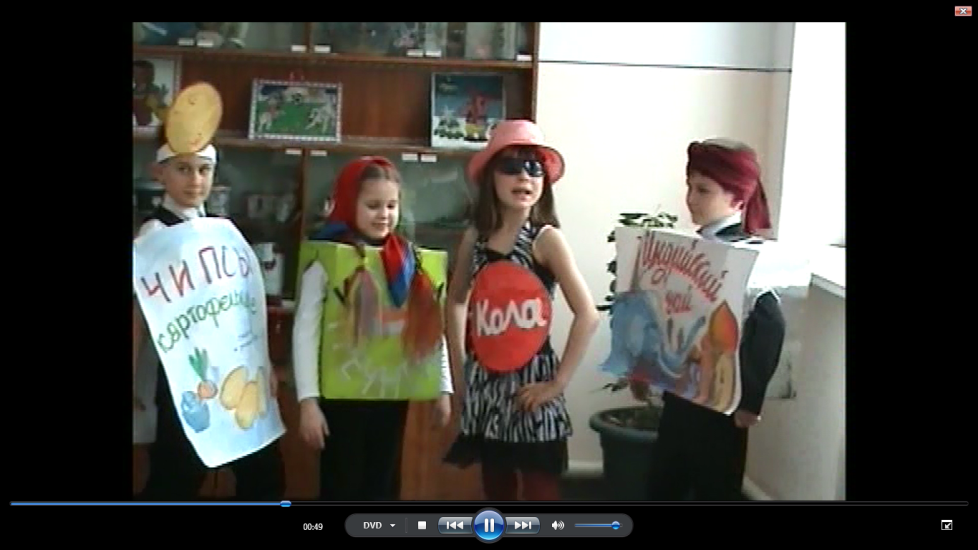 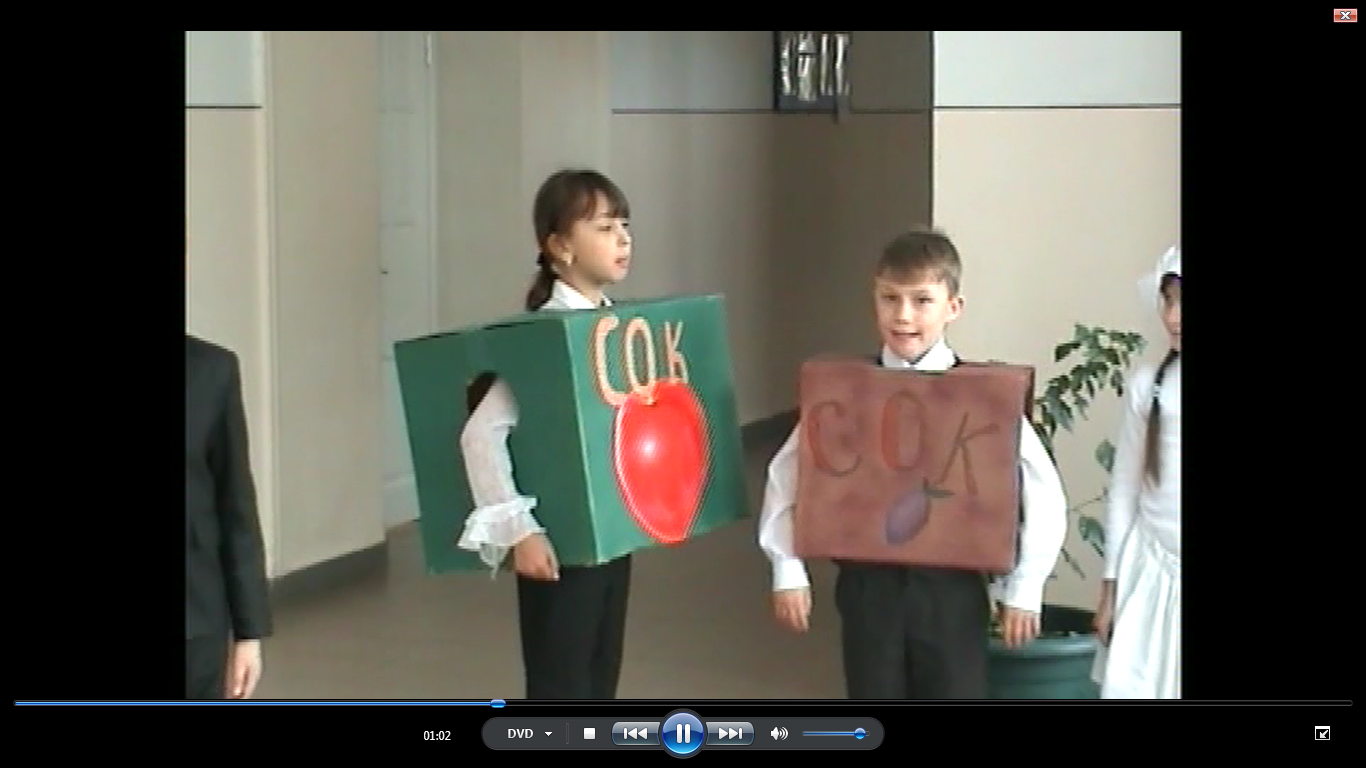 После изучения техники рисования комиксов на кружке «Волшебный карандаш» в рамках внеурочной деятельности  ребята решили нарисовать комиксы к данному стихотворению. 	Лучшей работой по мнению детей стала работа  Сидорчук Алины. Алина в простой форме создала  образы героев стихотворения. Простые для восприятия детей фигуры героев, делают комикс доступным  и увлекательным для детей младшего возраста. Данная работа заняла достойное место при проведении «Ярмарки Здоровья» в рамках  внеурочной деятельности «Разговор о правильном питании»  для детей из детского сада. Малыши  с увлечением рассматривали комиксы, а автор стихов Левченко Алина читала свои стихи.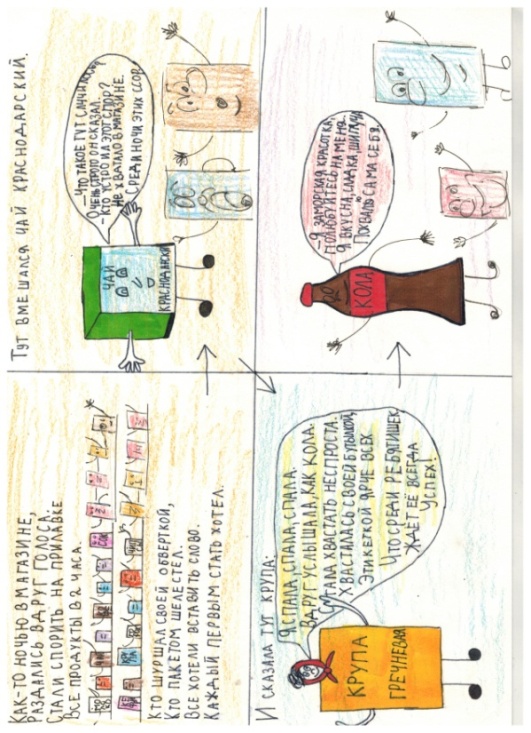 Данная работа способствует формированию и развитию представления школьников  о здоровье как одной из важнейших человеческих ценностей, формирование готовности заботиться и укреплять собственное здоровье.В работе показана роль спорта в сохранении и укреплении организма. 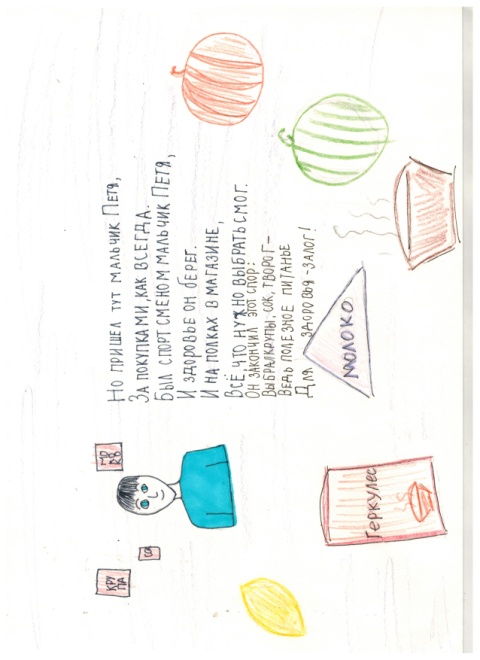 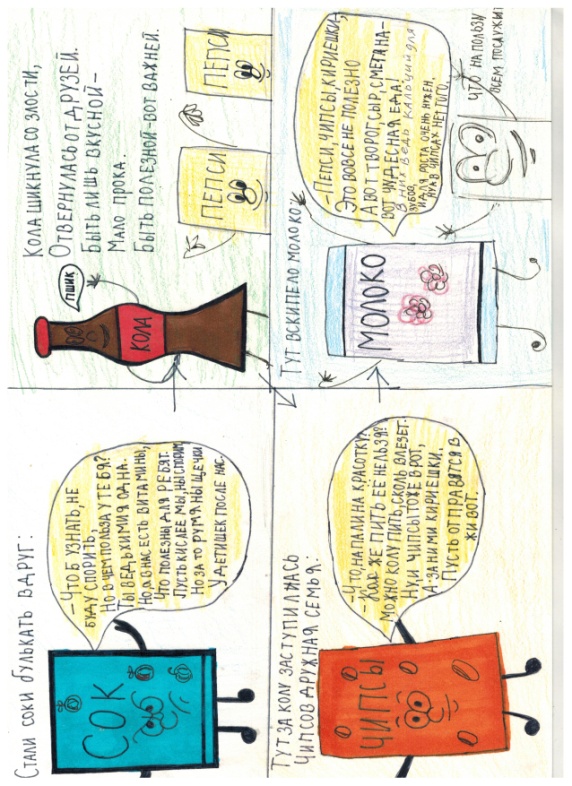 